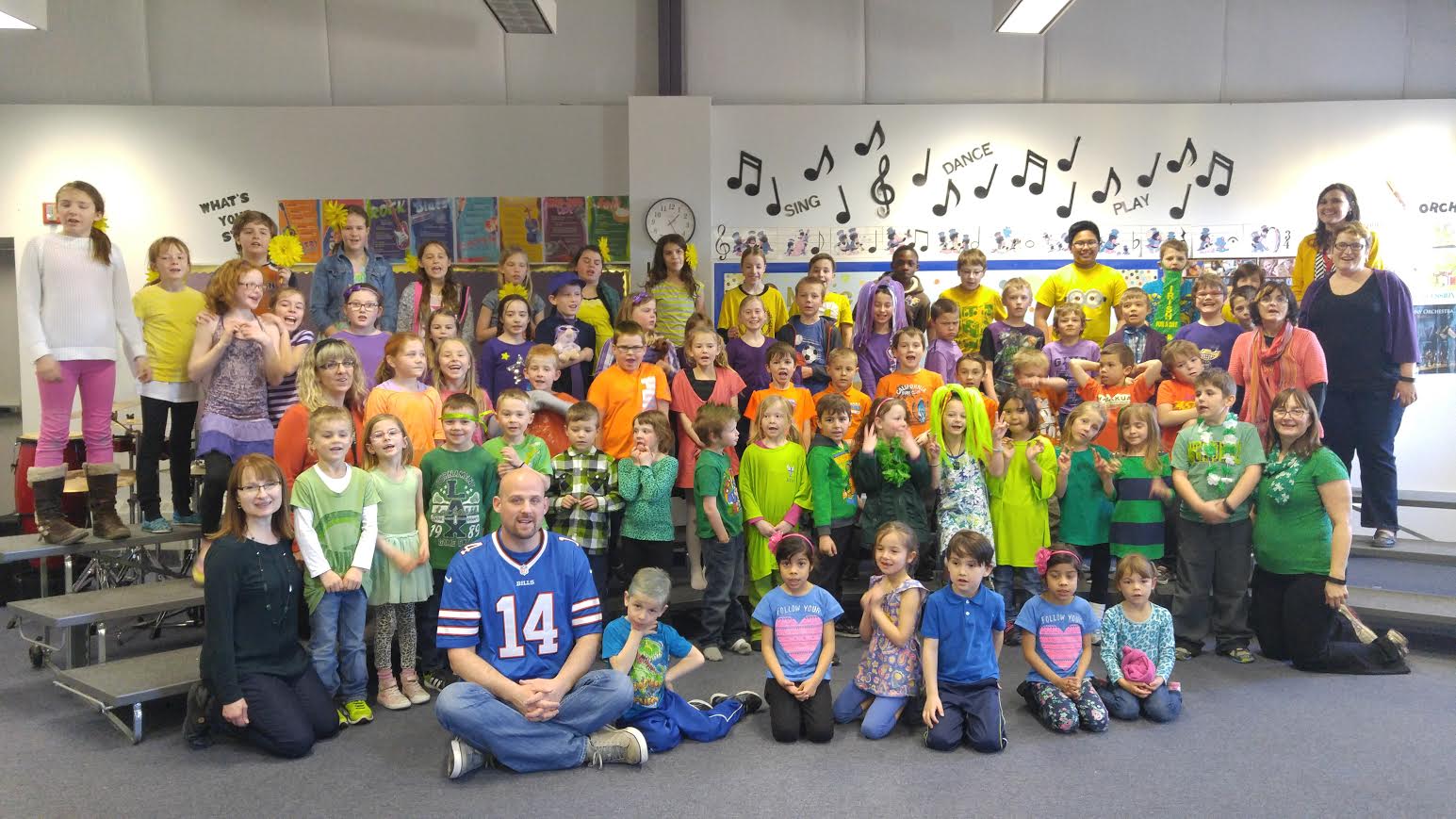 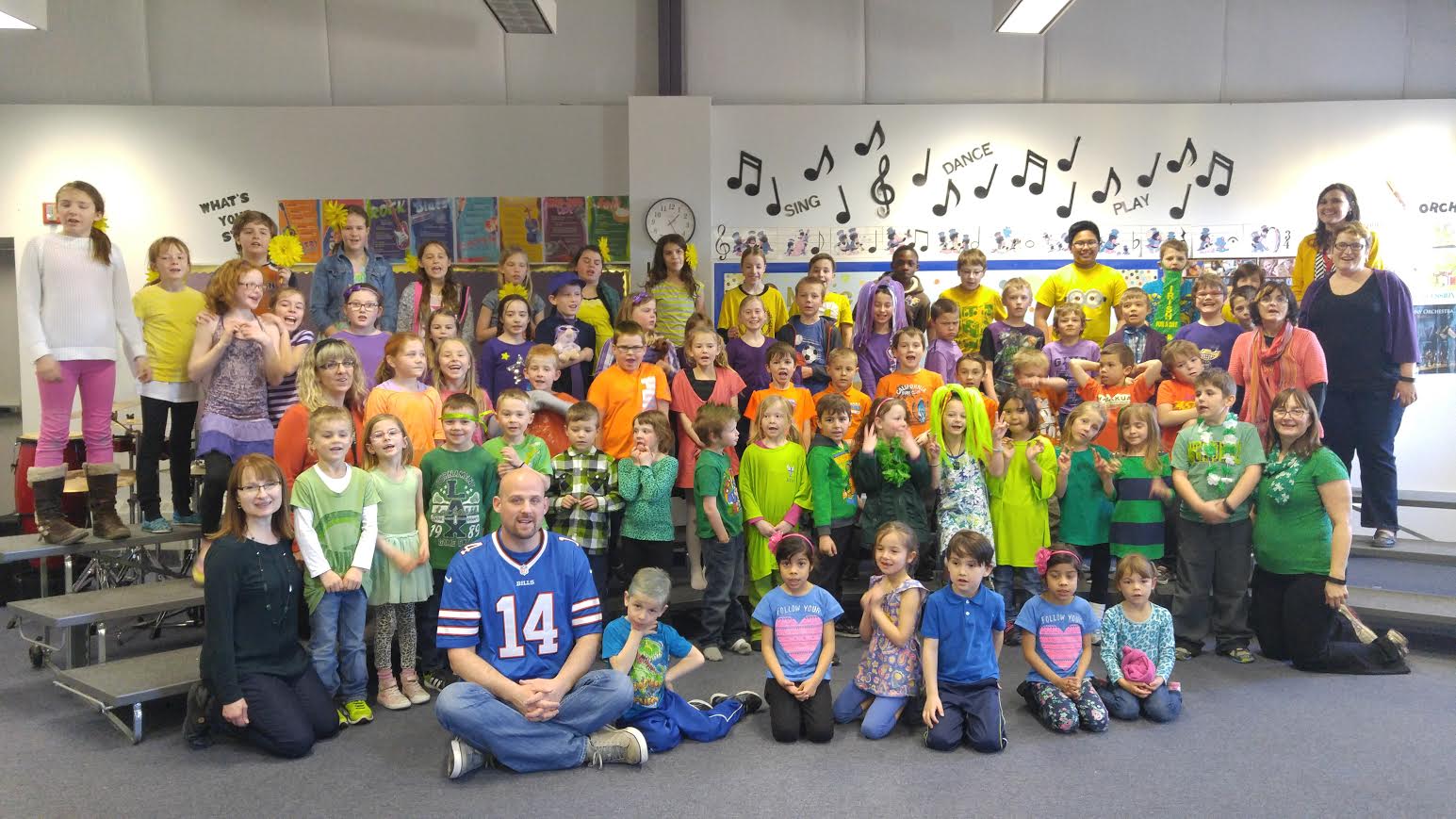 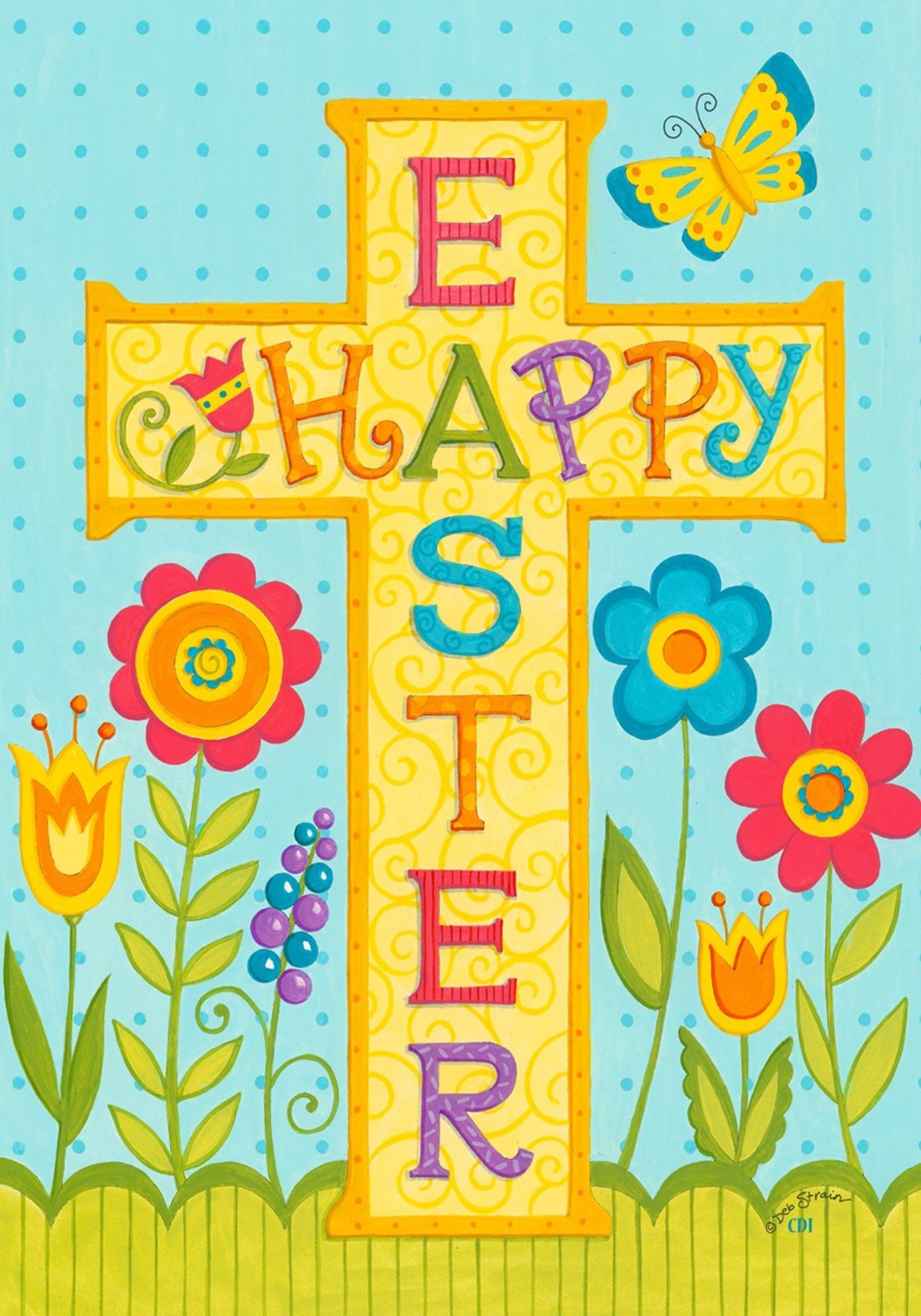 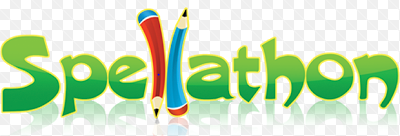 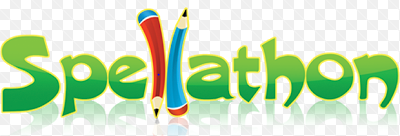 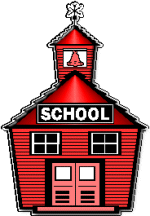 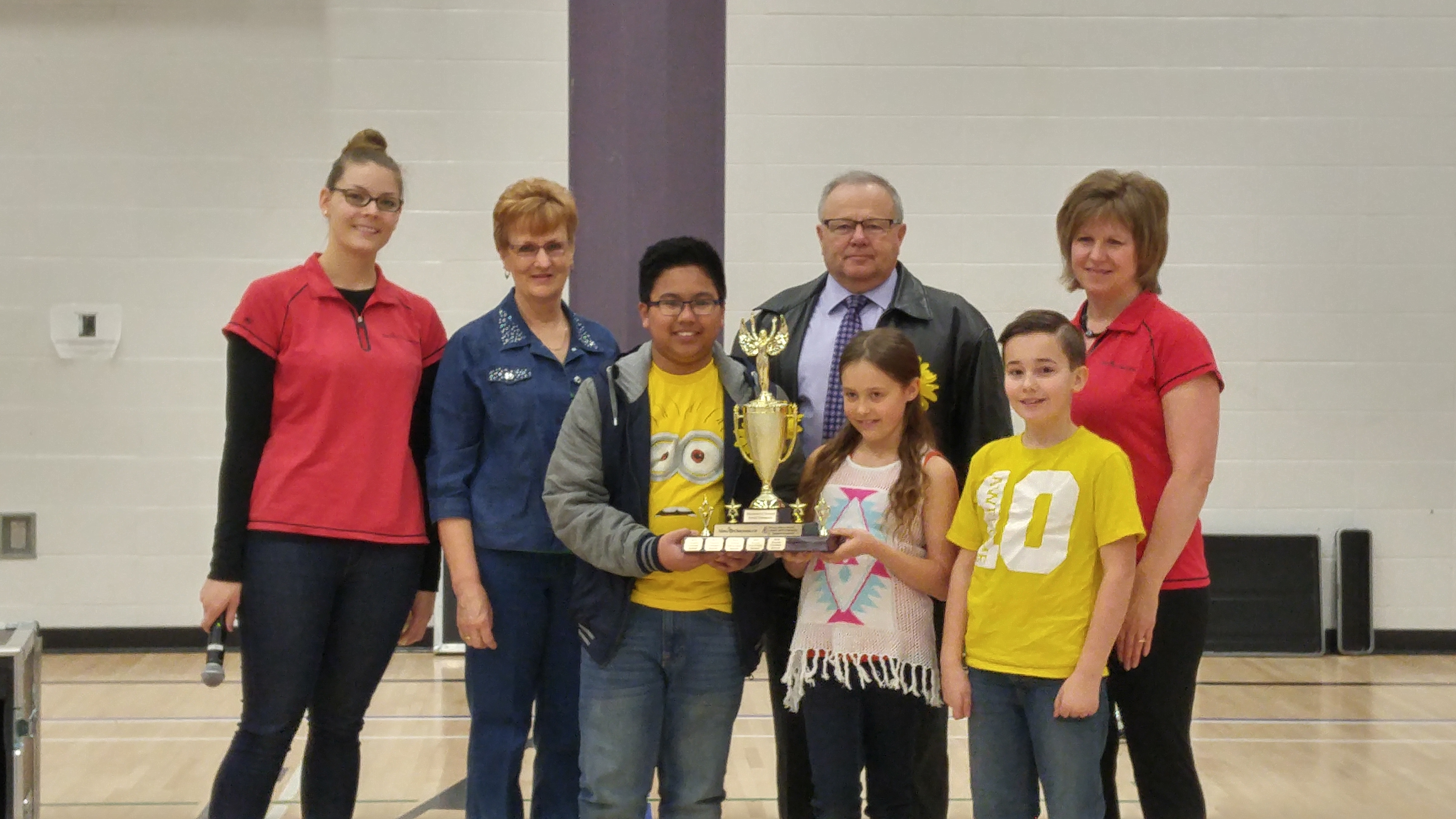 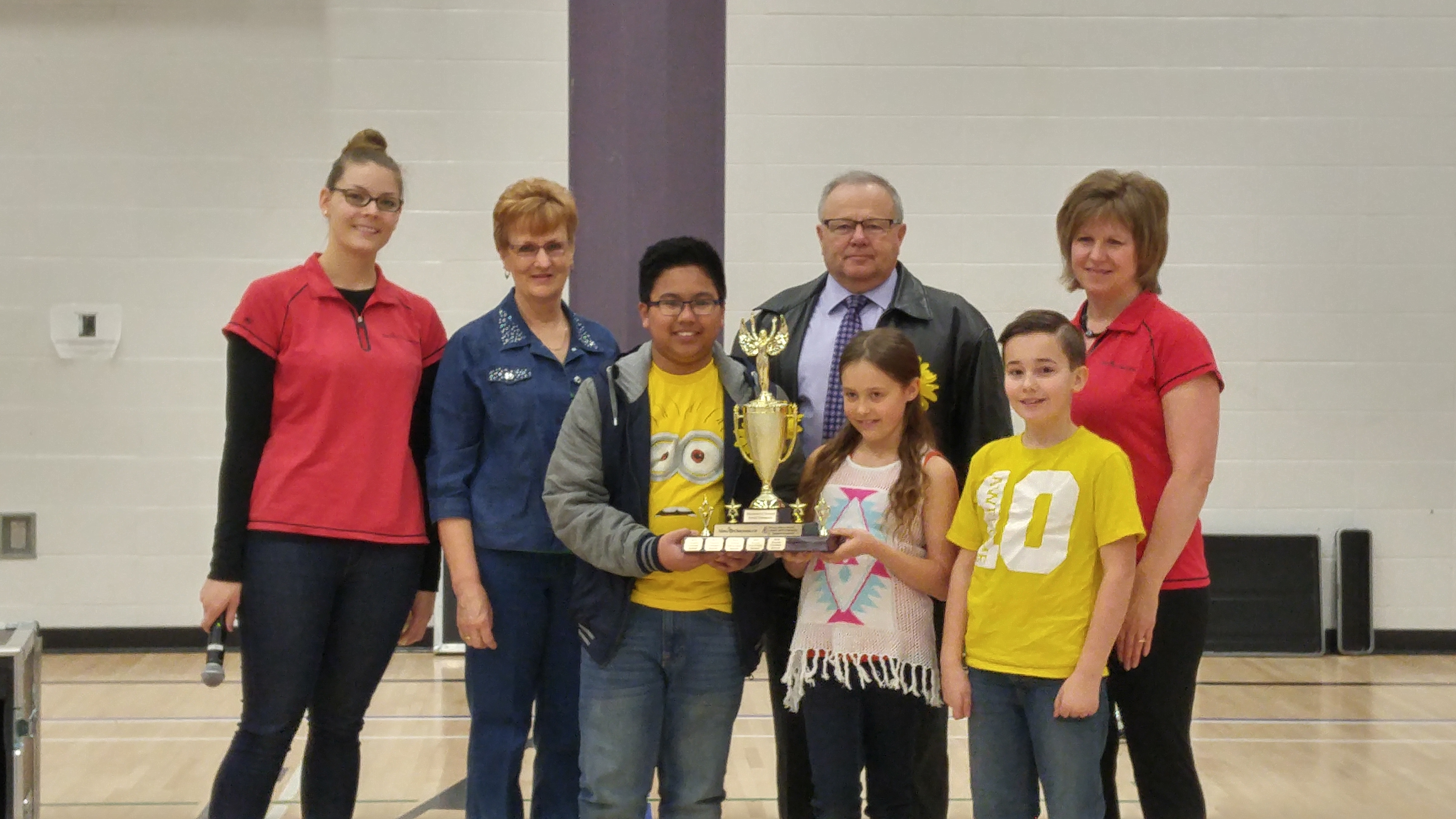 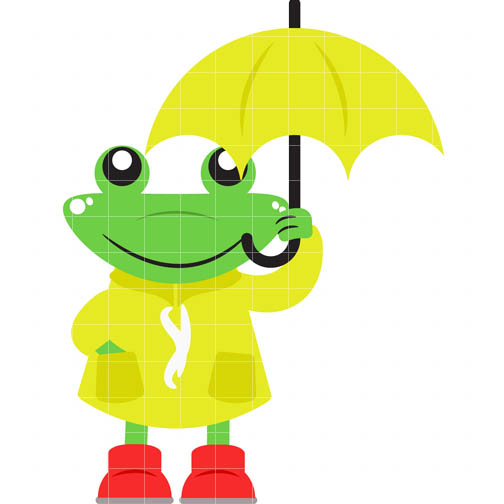 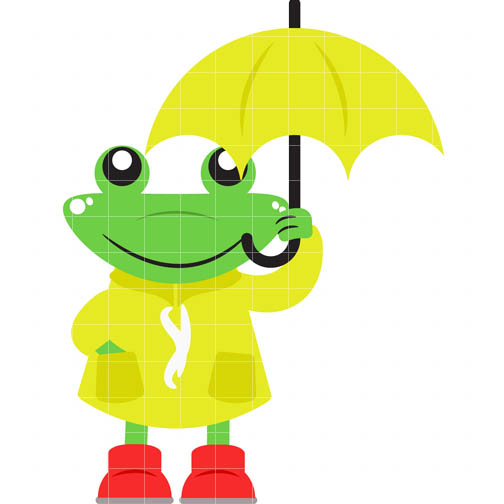 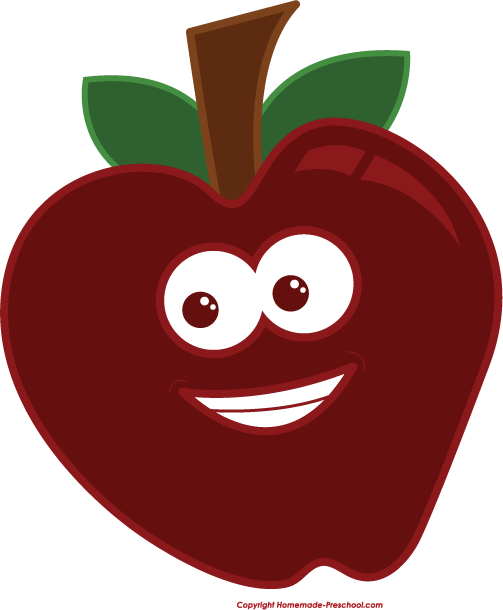 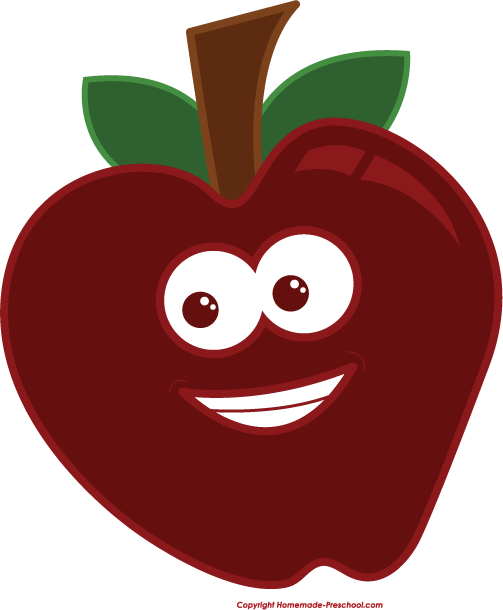 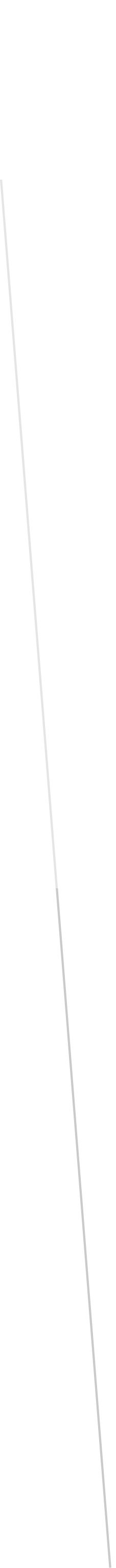 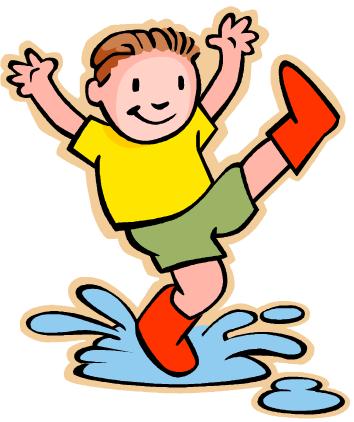 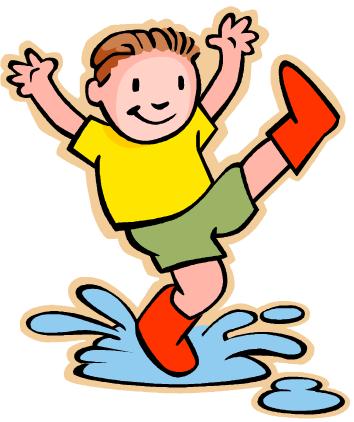 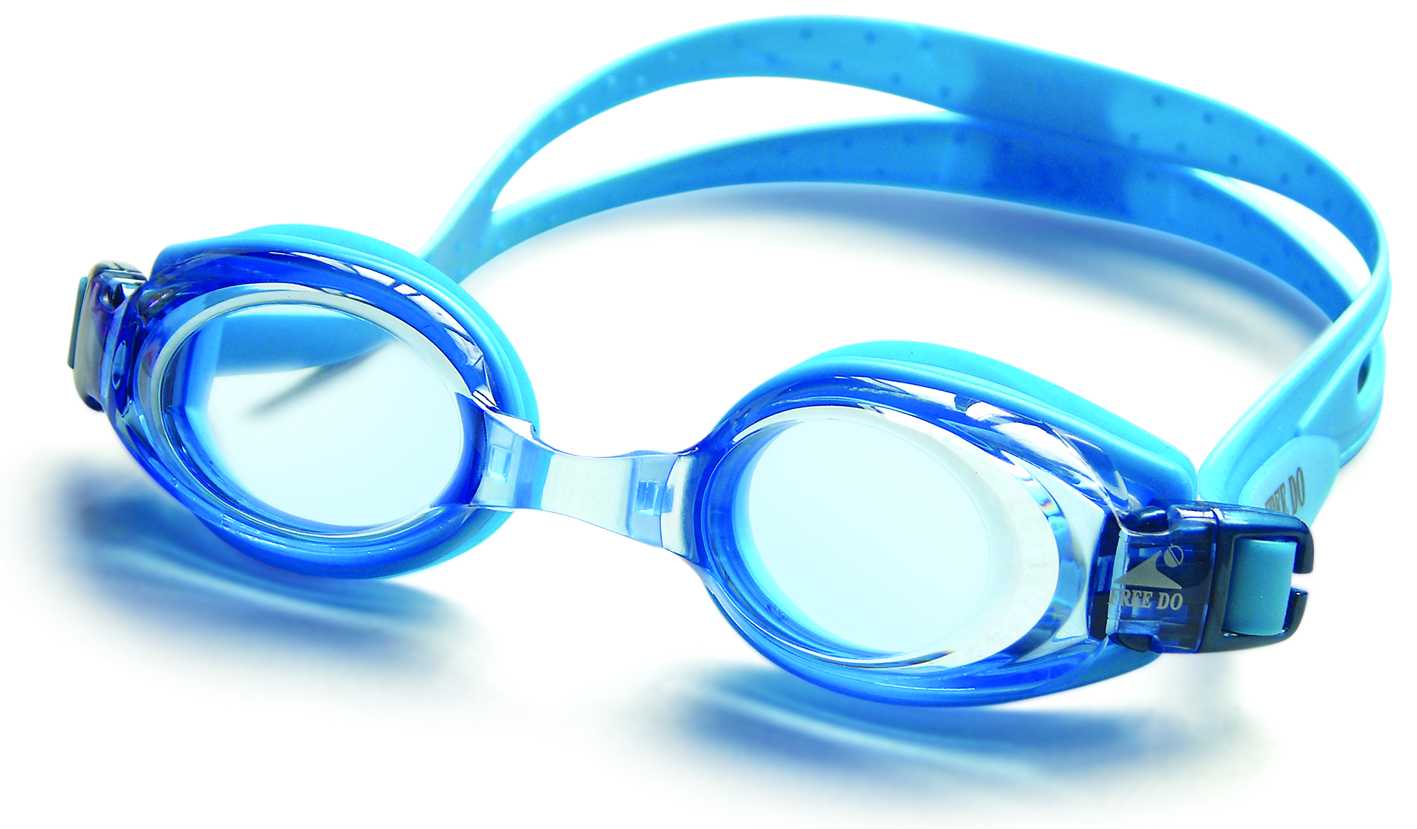 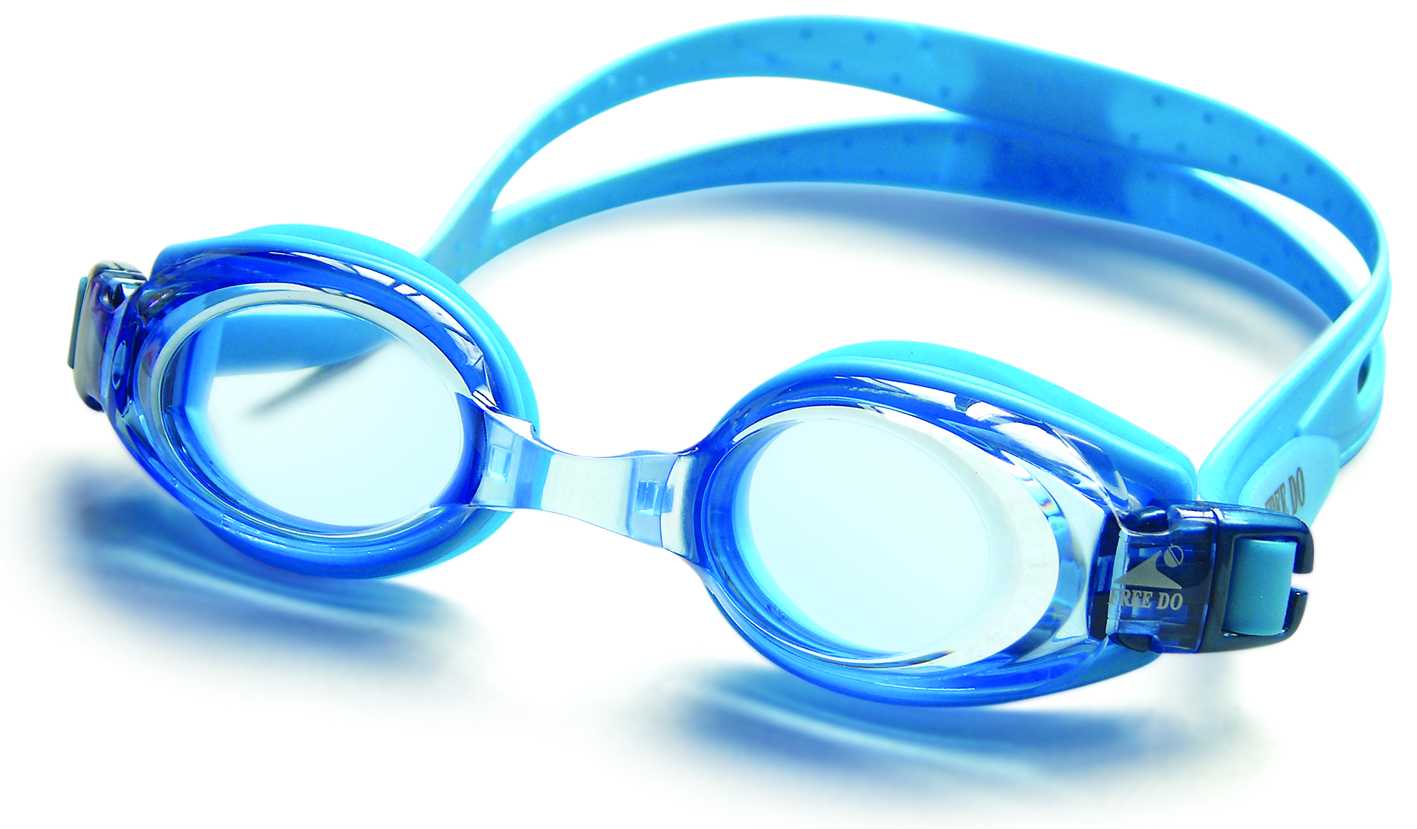 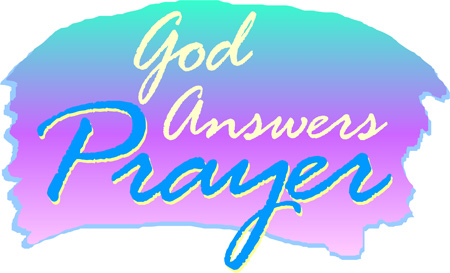 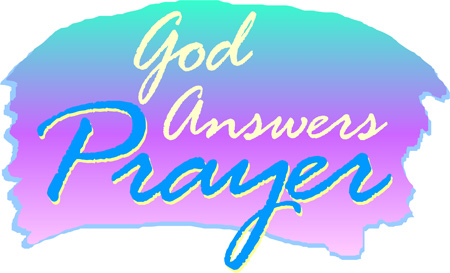 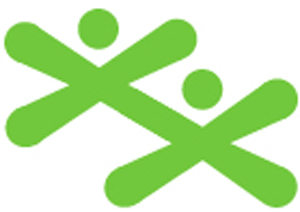 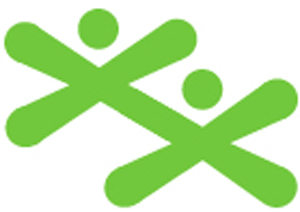 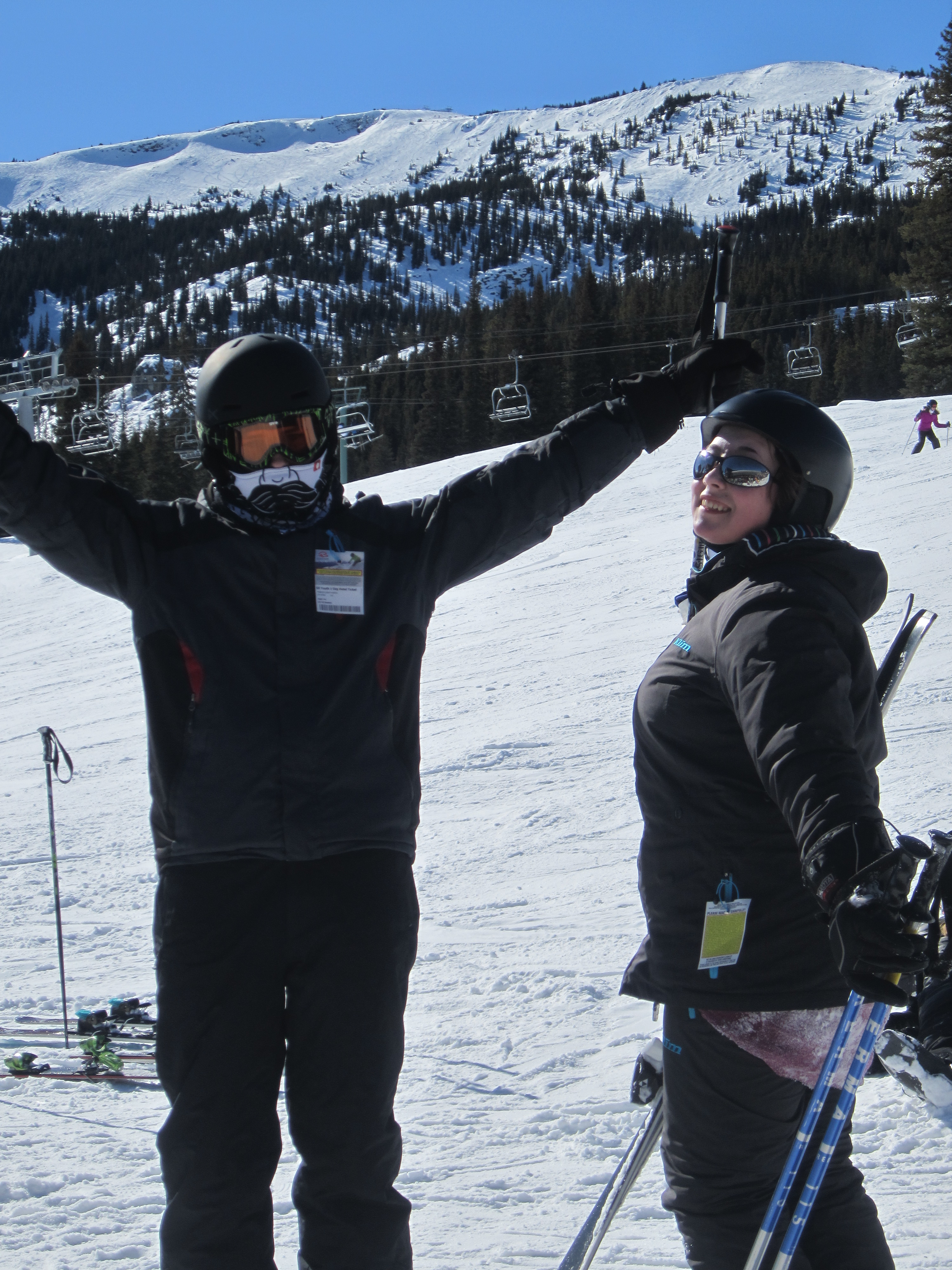 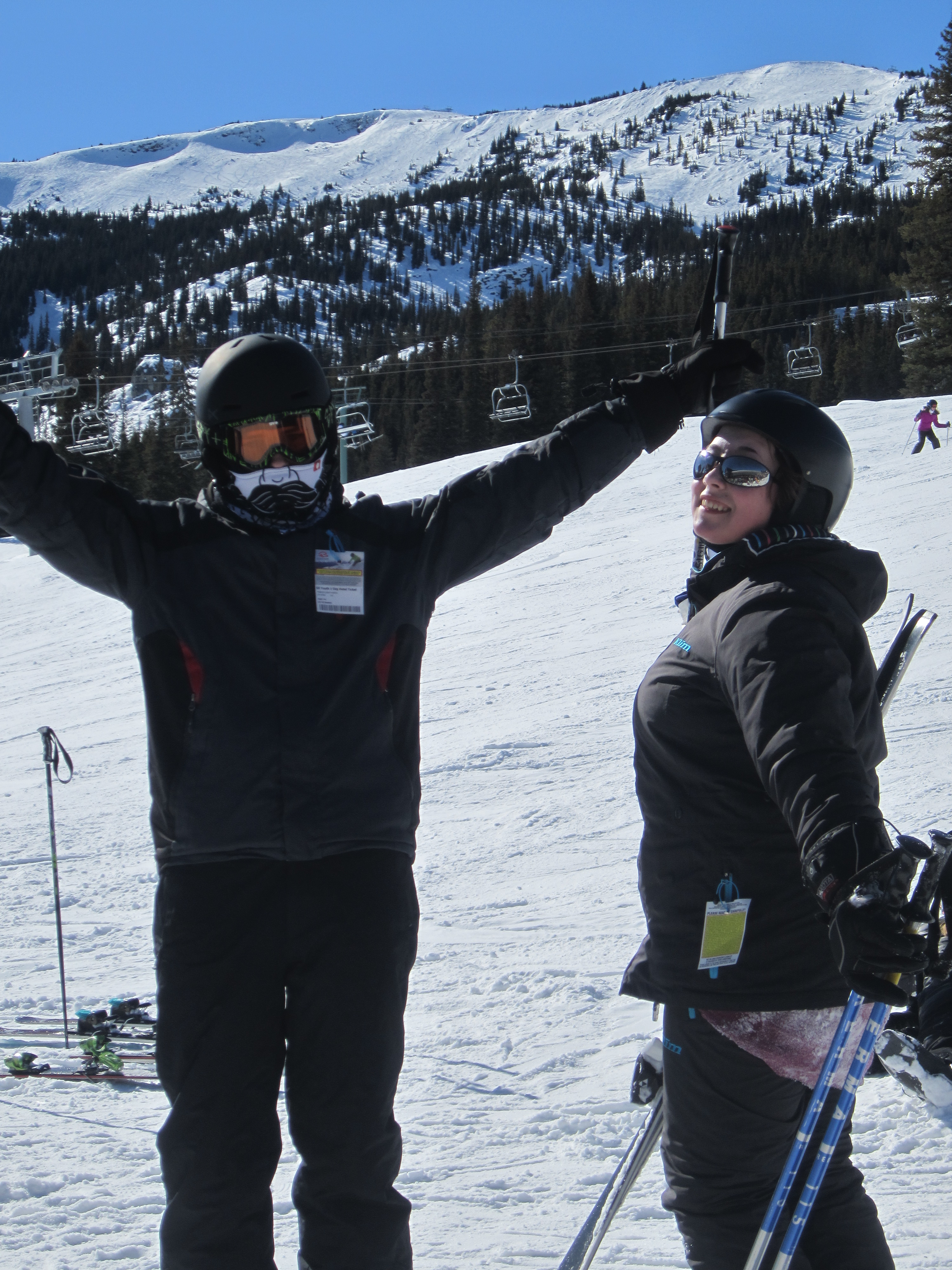 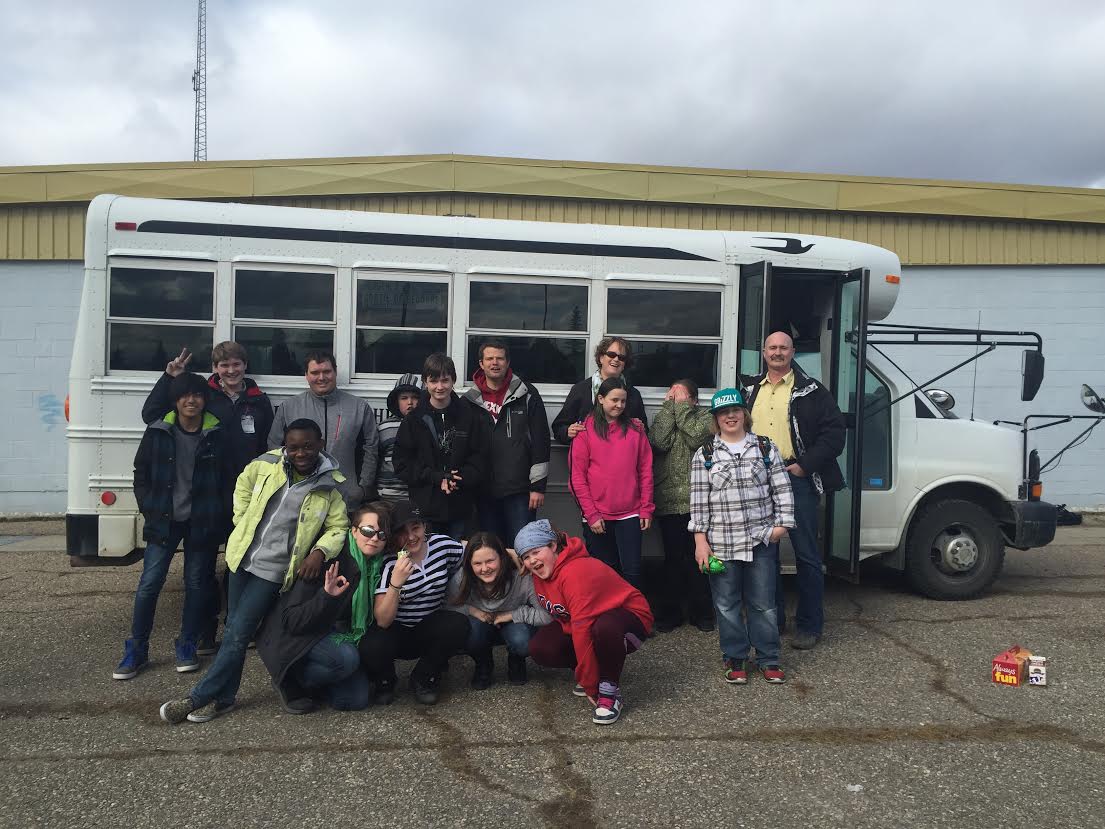 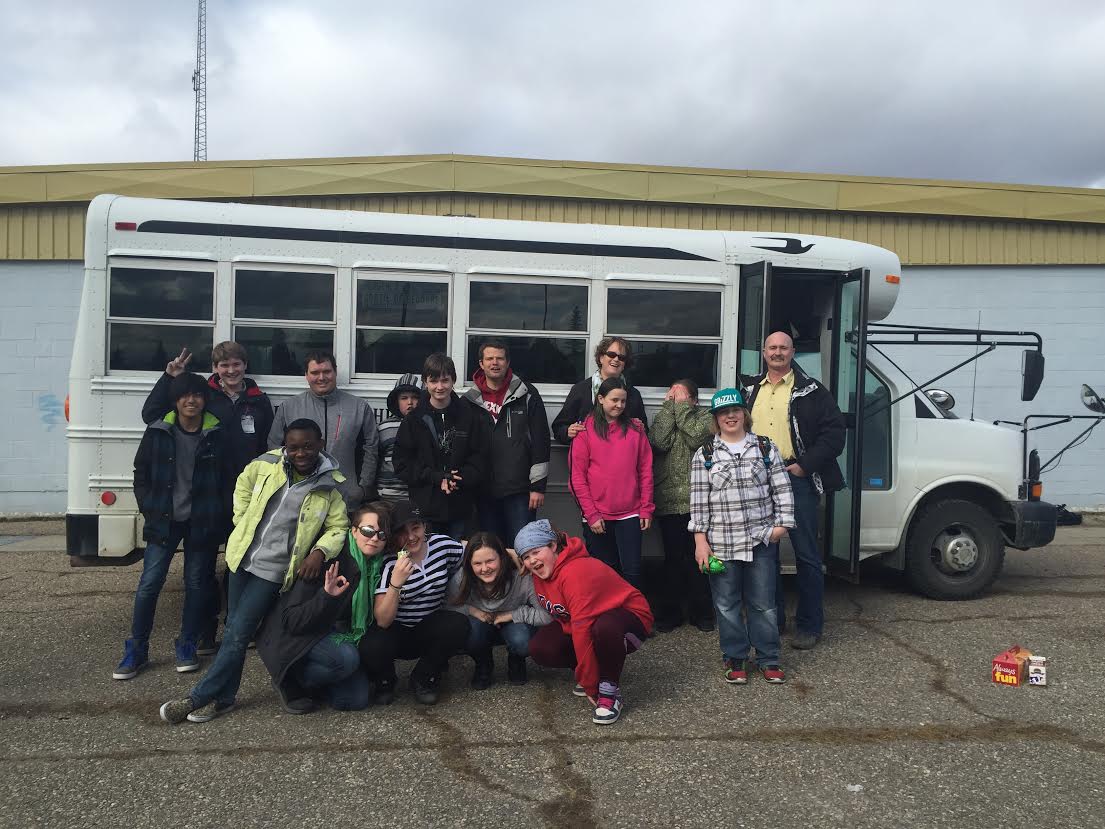 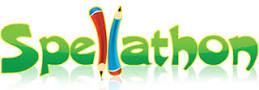 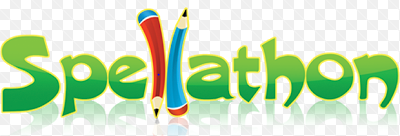 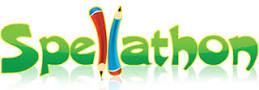 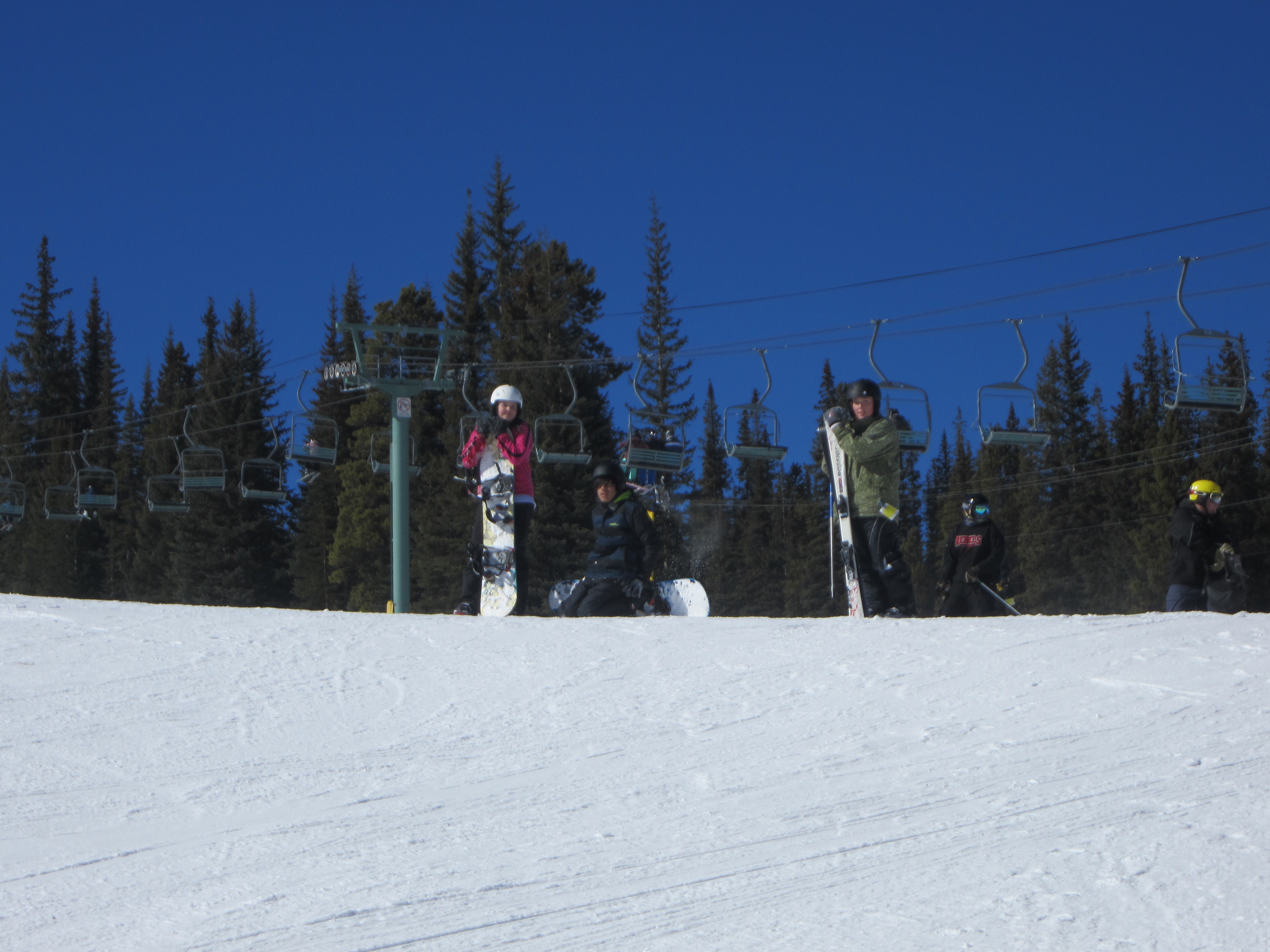 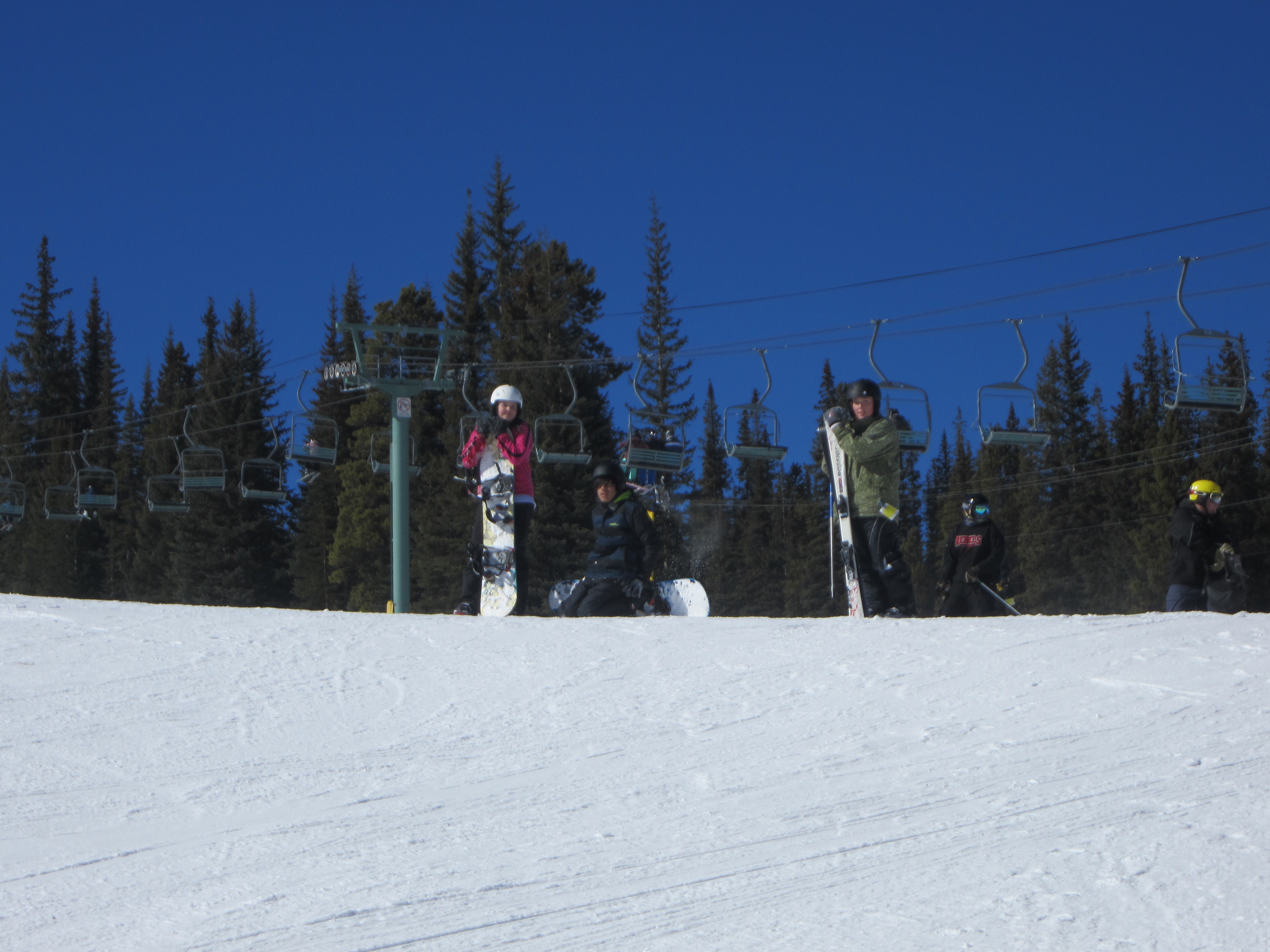 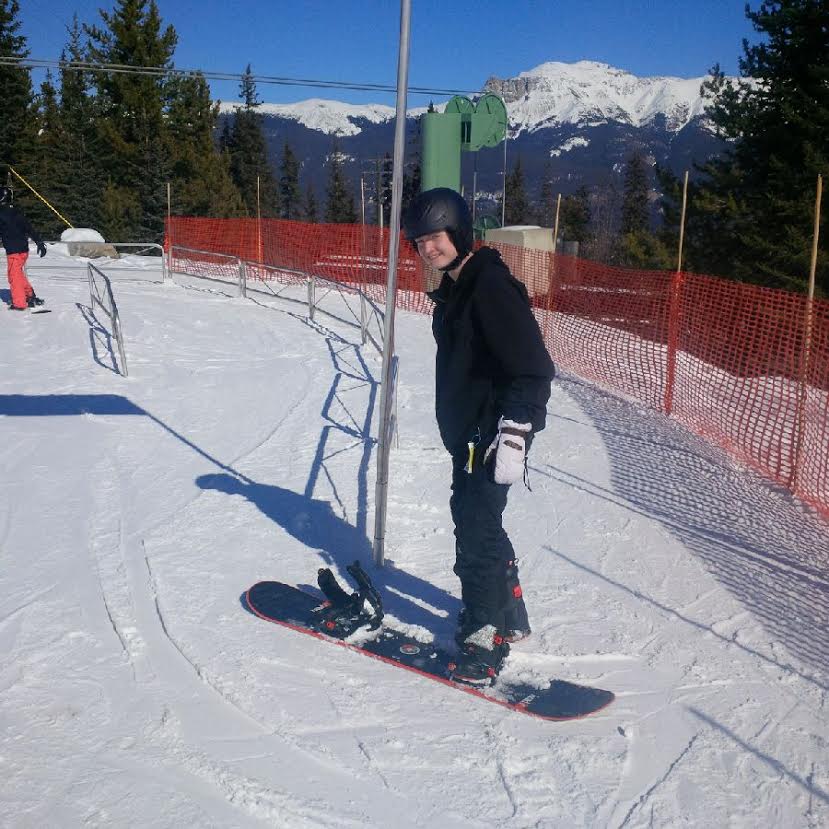 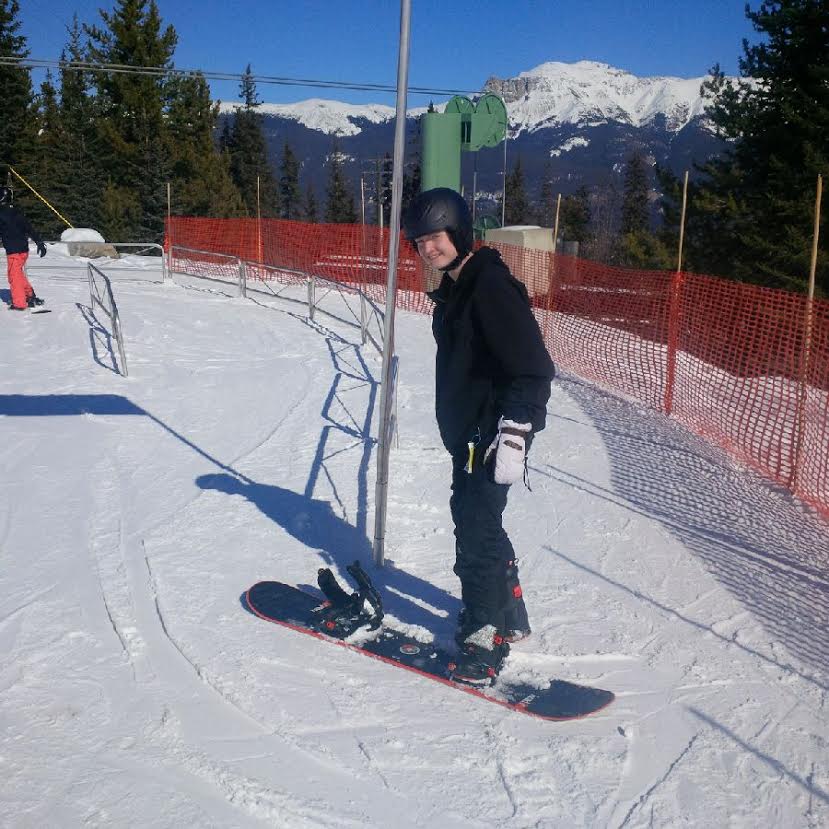 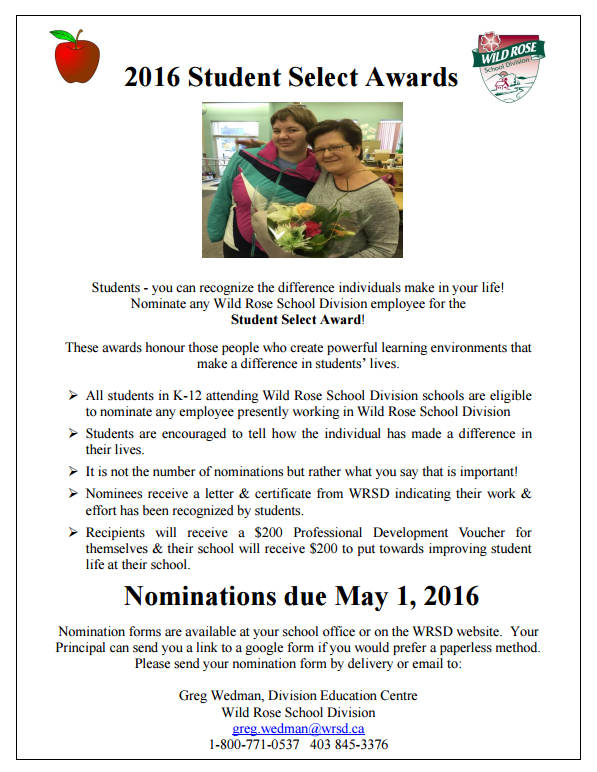 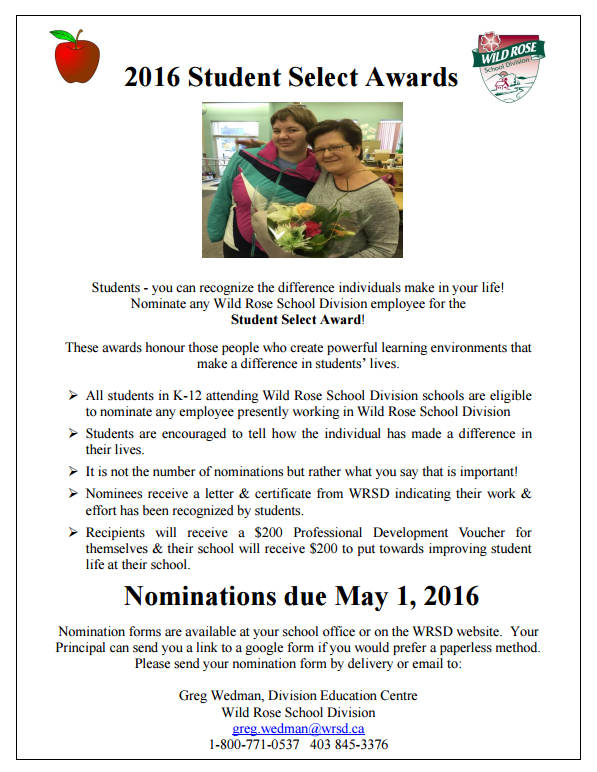 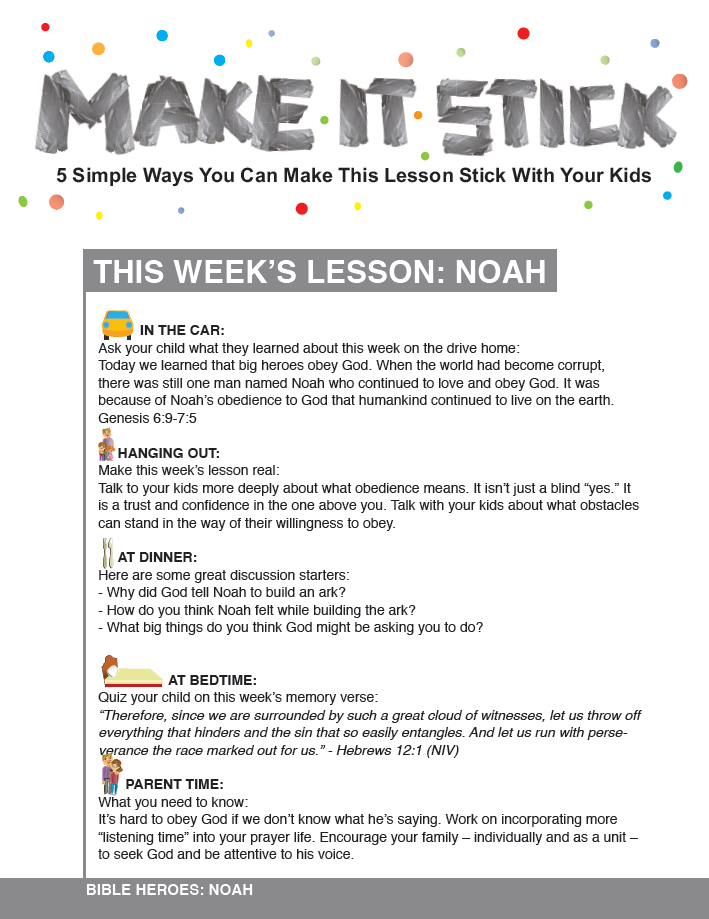 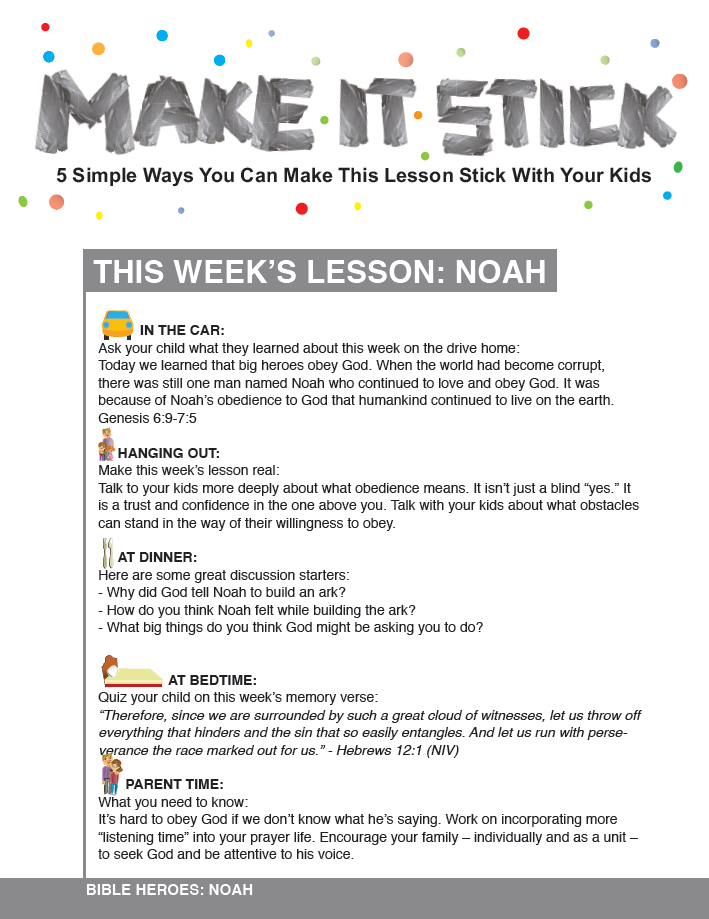 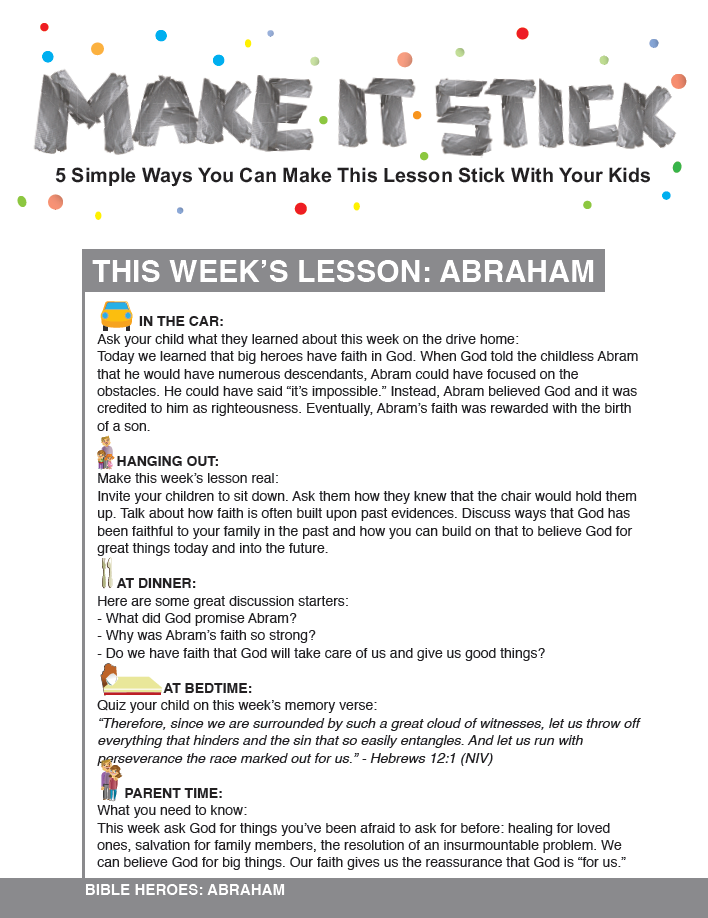 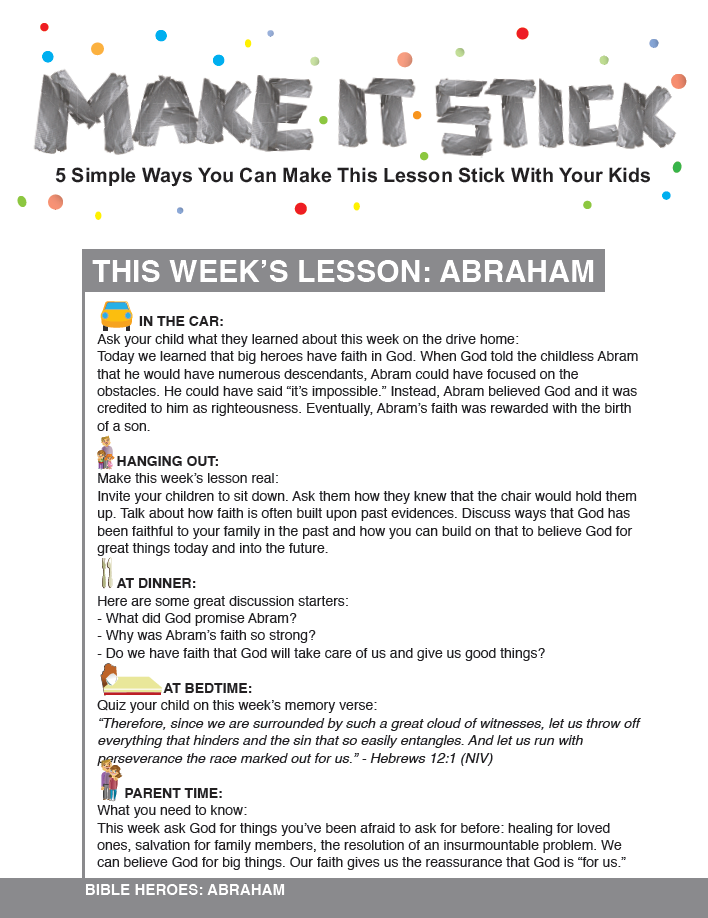 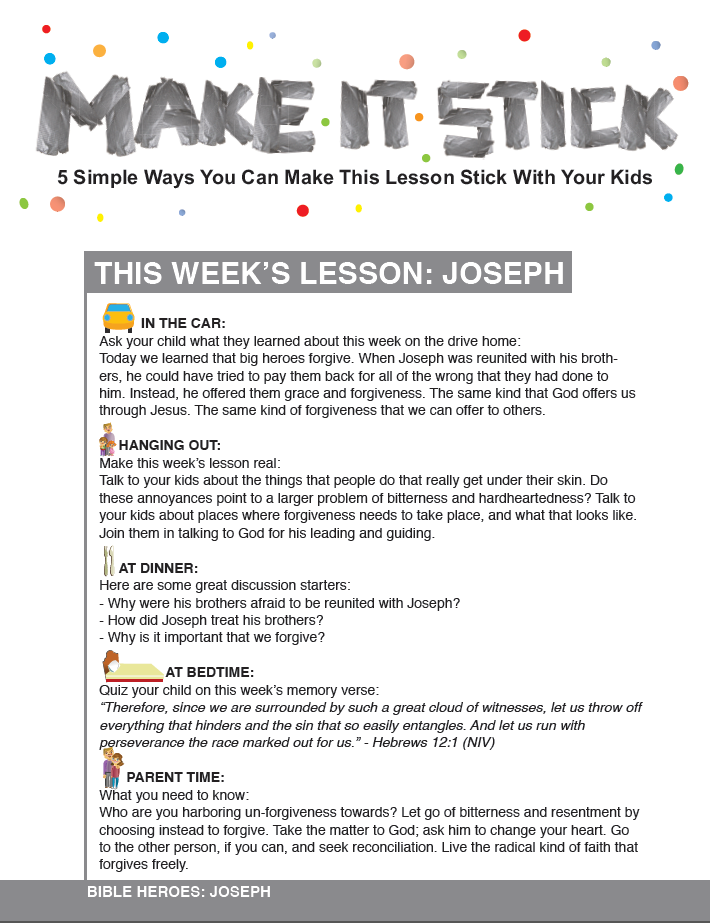 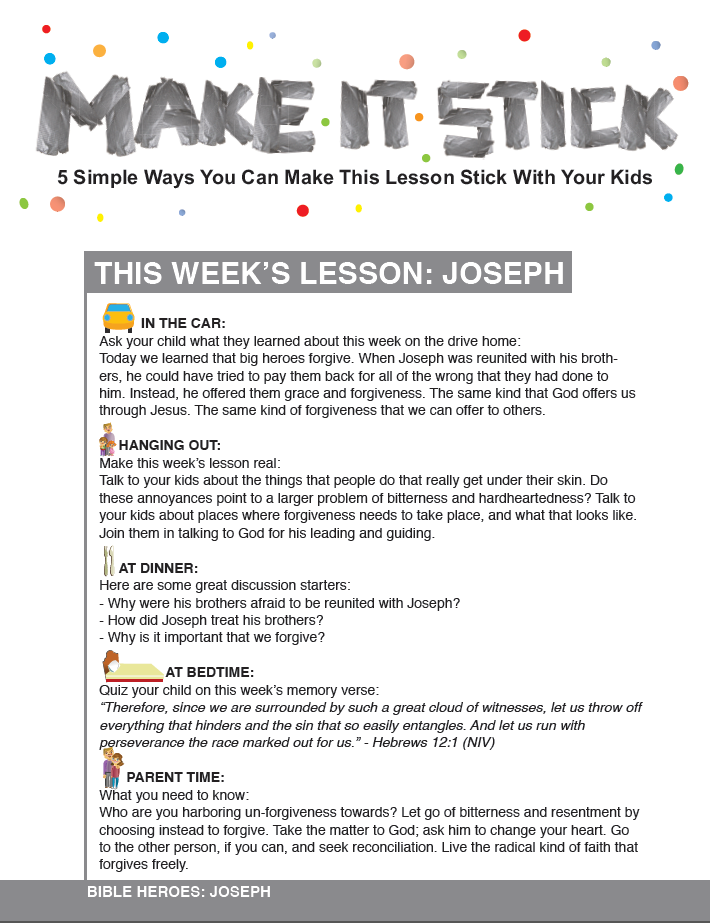 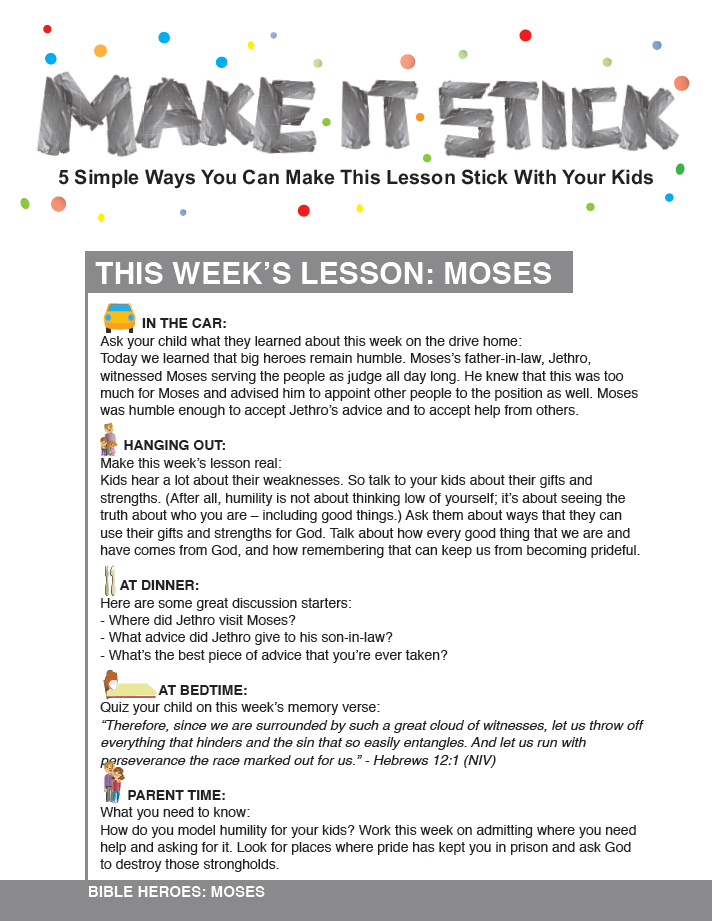 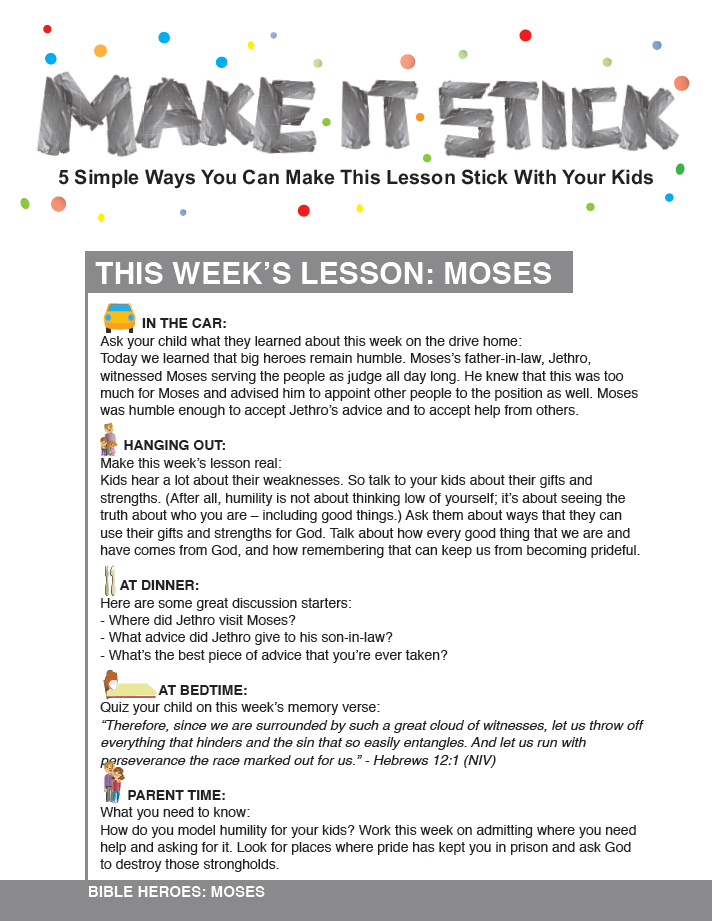 April 2016